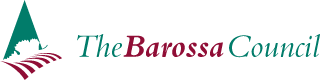 Hair Dressing, Beauty and Skin Penetration Notification Form Business & Company DetailsTrading Name of Business:______________________________________________________	Business Location Address: _______________________________________________________	Business phone number: ______________________________________________________		Registered Business Name: _________________________________________________		Business Mailing address (if different to Location Address):________________________________________________________________________	Contact Person: _________________________________________________________________	Contact phone number: Mobile:______________________________ Home:___________	Email Address: ________________________________________________				Hours of Operation: ______________________________________________________		Services/Activities □ Hair dressing□ Waxing□ Manicure/Pedicure□ Body Piercing □ Tattooing□ Micropigmentation/Cosmetic Tattooing□ Colonic Irrigation/Lavage□ Electrolysis□ Lancing □ Microdermabrasion□ Epi Blading□ Other: ____________________________                                                                      		